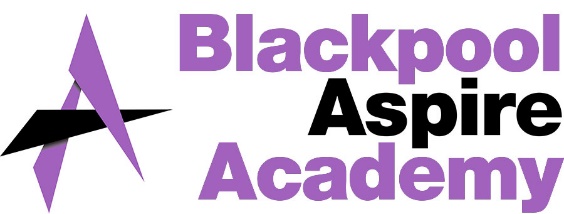 APPRENTICESHIP VACANCIES – Fylde areaAPPRENTICESHIP VACANCIES – Wider area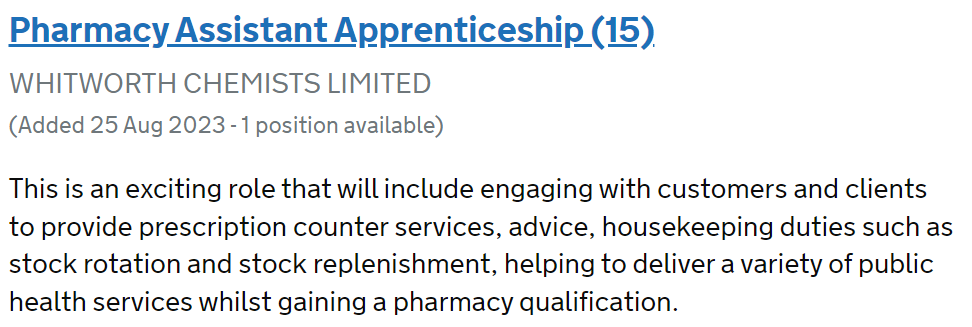 Closing date: 28th September 2023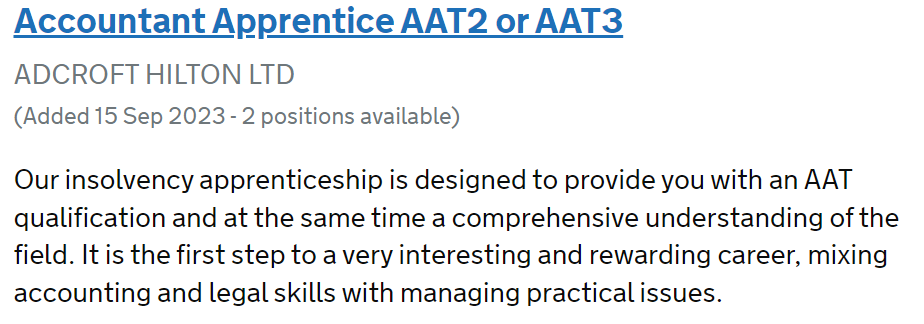 Closing date: 30th September 2023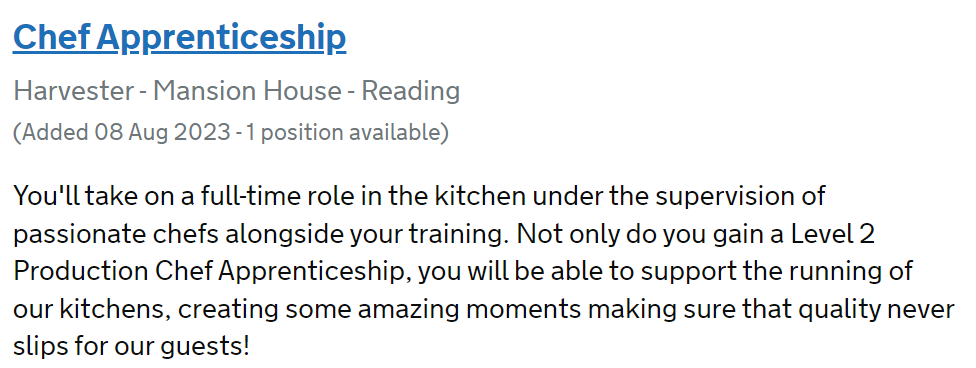 Closing date: 1st October 2023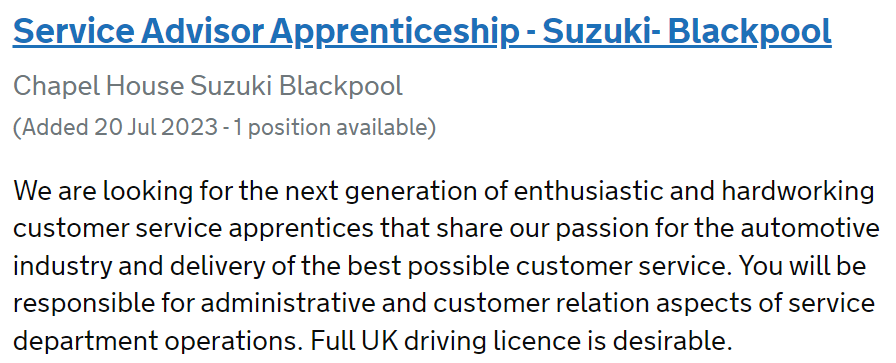 Closing date: 2nd October 2023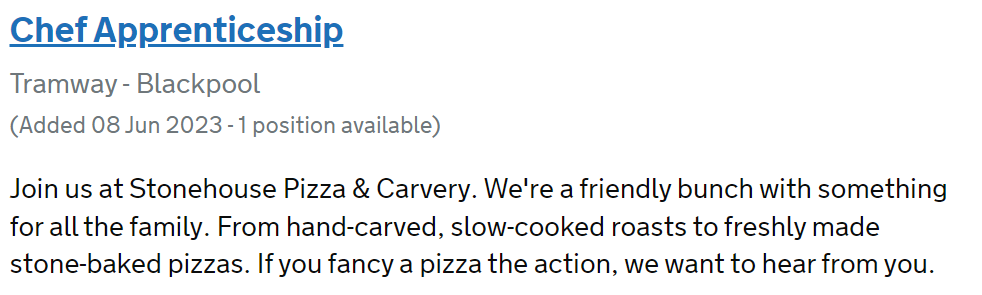 Closing date: 5th October 2023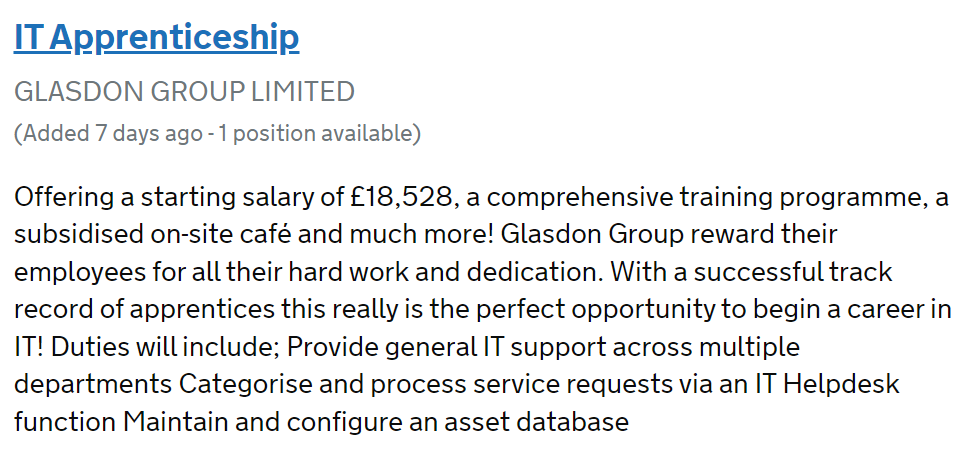 Closing date: 6th October 2023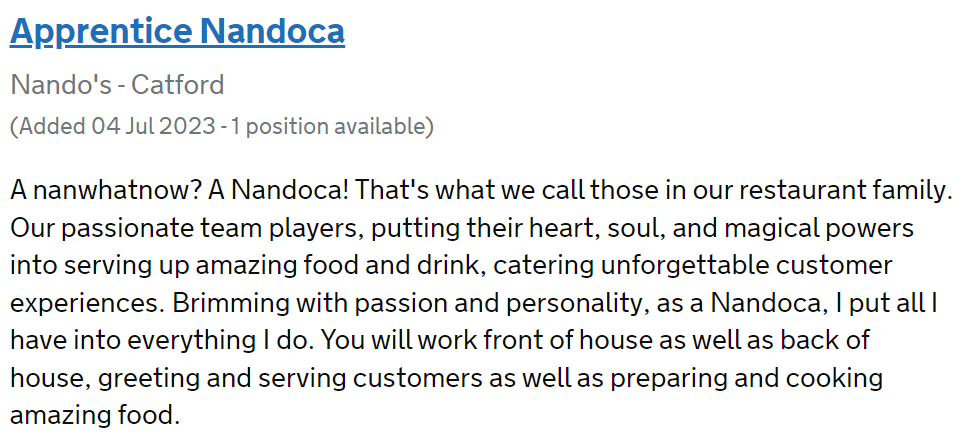 Closing date: 7th October 2023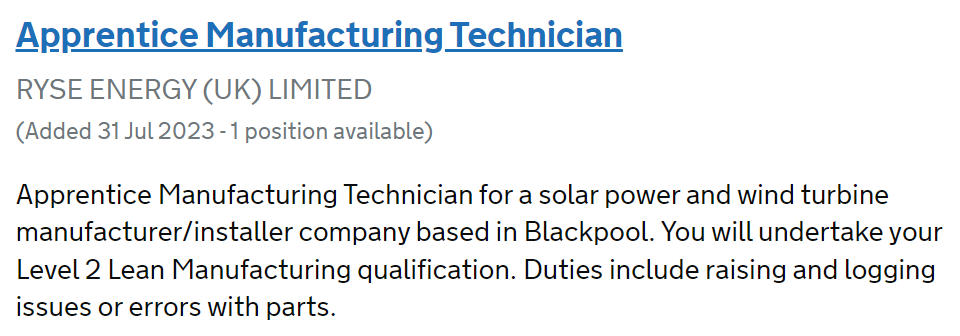 Closing date: 10th October 2023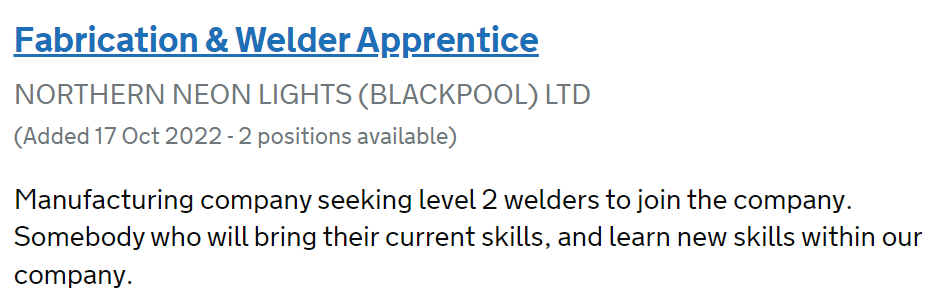 Closing date: 12th October 2023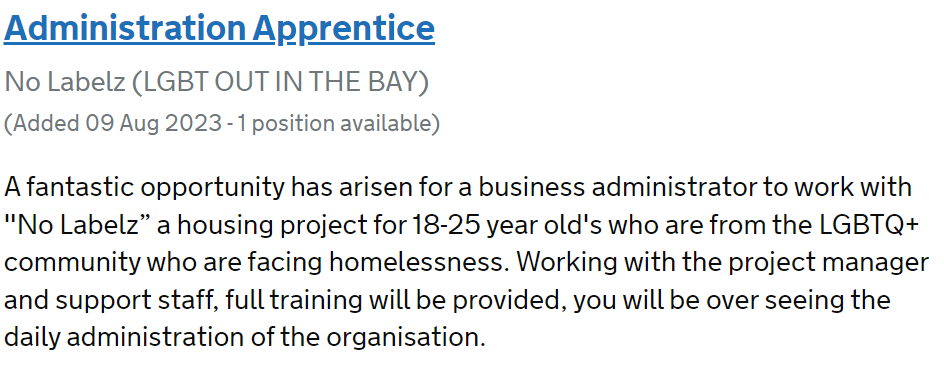 MorecambeClosing date: 26th September 2023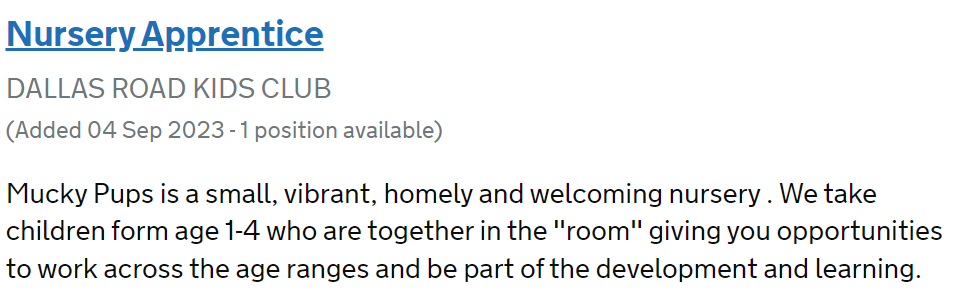 LancasterClosing date: 1st October 2023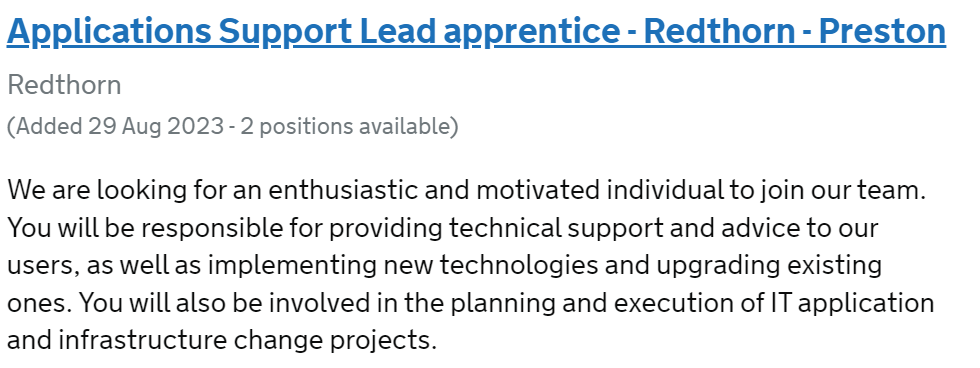 PrestonClosing date: 26th September 2023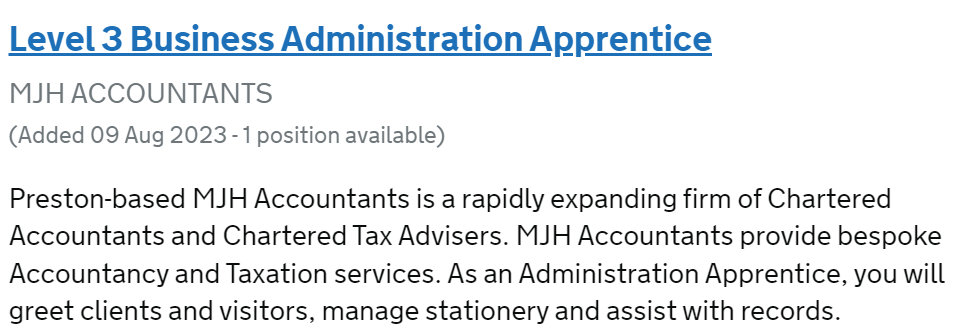 PrestonClosing date: 29th September 2023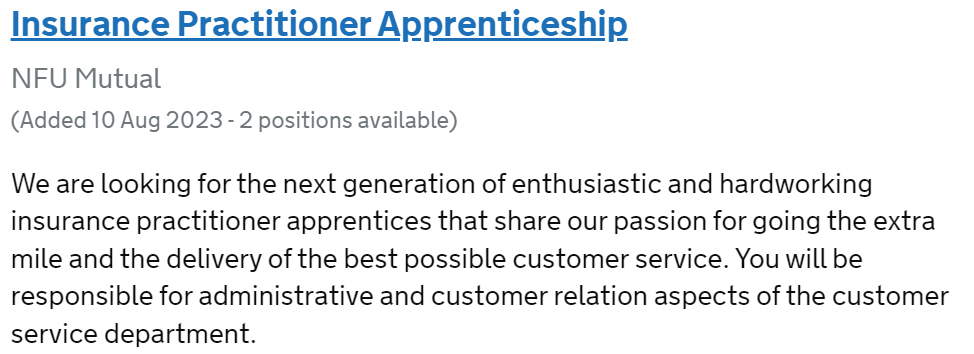 PrestonClosing date: 29th September 2023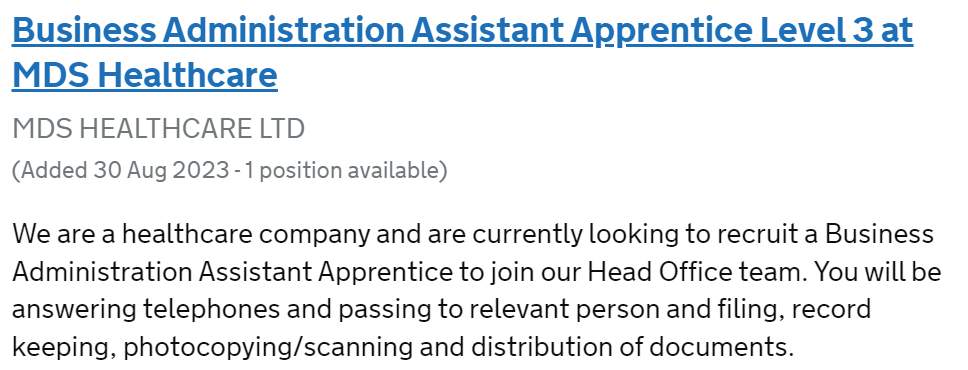 PrestonClosing date: 29th September 2023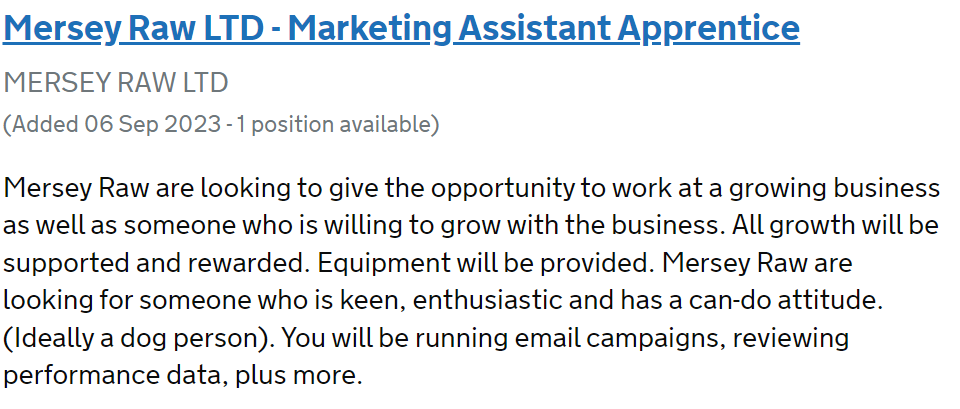 LiverpoolClosing date: 26th September 2023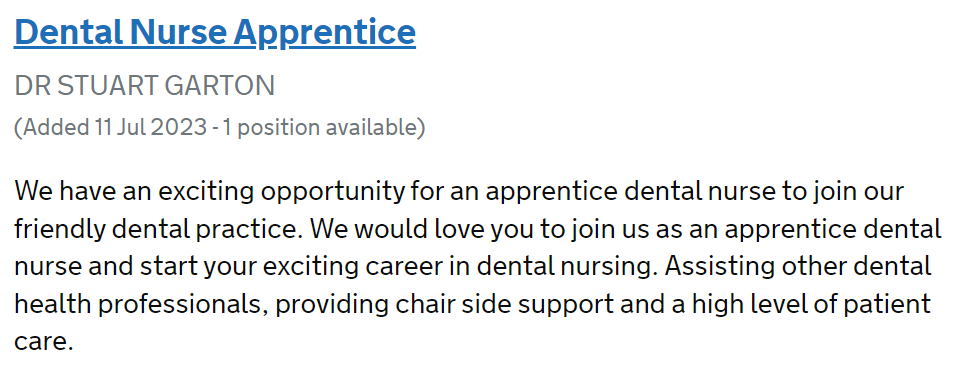 LiverpoolClosing date: 29th September 2023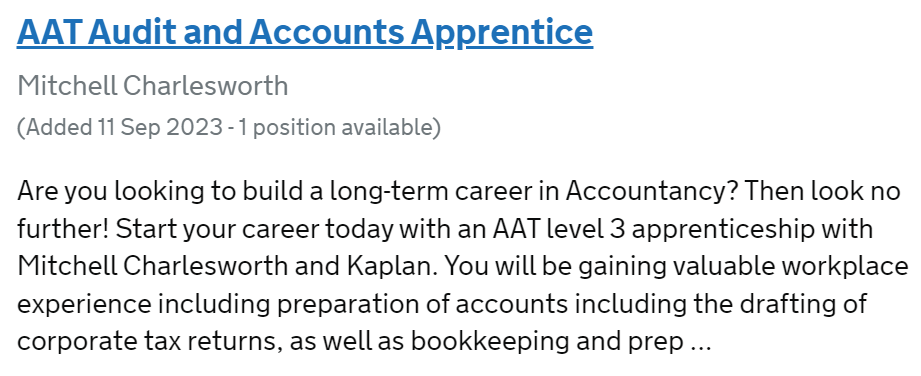 ManchesterClosing date: 26th September 2023